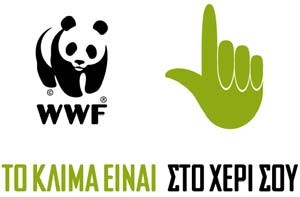 School control card for the Lighting TeamElectricity in Greece is generated by a large proportion (69.1%) by burning lignite, a type of coal, which is a cheap but extremely polluting fossil fuel. 20.2% of electricity is produced from petroleum and 10.1% from water. In the 1980s, power plants in Greece produced 66% of the total amount of sulfur dioxide released in our country. Think about how much pollution we would 'save' if we drastically reduced our electricity consumption.So your mission is to find and then "exterminate" the enemies! That is, the causes of the unnecessary use of electricity to illuminate your school.First find a name for your team! Then discuss how to organize your research. Talk to everyone in the group and share your ideas. Someone records them and then you discuss them and make an action plan. Think about whether you want to ask some great help. persons or bodies. You will need to take some interviews and inspect your school thoroughly!The following questions and research steps can help you organize your mission.Armed with paper and pencils and a camera to record your findings.1. Check the bulbs that illuminate the school classrooms. Are energy saving (fluorescent) lamps? They reduce consumption by 75-80% and last 8-10 times longer than common incandescent lamps. If all Greeks were to replace common fluorescent lamps, we would save 200,000 tonnes of oil a year, which is as much as consuming a whole power plant like Keratsini. Is it possible to replace them? How much would this replacement cost? How much energy would the school save? How long will it becould this "depreciate" the exit?2. Check that the lights in the rooms are lit in the daytime while the lighting is sufficient. Also check to see if more lights are on than needed.3. Check that lights are forgotten open in classrooms, toilets and elsewhere (each of you can undertake to record such phenomena encountered in your daily school life or to organize patrols!).4. Investigate if there are lights in school areas that are useless.